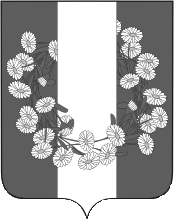 АДМИНИСТРАЦИЯ  БУРАКОВСКОГО СЕЛЬСКОГО ПОСЕЛЕНИЯ КОРЕНОВСКОГО РАЙОНАПОСТАНОВЛЕНИЕот 29.06.2018 г.							                                      №  65                                                               х. БураковскийО внесении изменений в постановление администрации Бураковского сельского поселения Кореновского района № 13 от 30.01.2018 года «Об утверждении ведомственной целевой программы «Благоустройство прилегающих территорий к образовательным учреждениям, расположенным на территории  Бураковского сельского поселения Кореновского района» на 2018 год».           В  соответствии с Федеральным законом  от 6 октября 2003 года № 131-ФЗ «Об общих принципах организации местного самоуправления в Российской Федерации», постановлением администрации Бураковского сельского поселения Кореновского района от 07.10.2013 года № 92 «Об утверждении Порядка разработки, утверждения и реализации ведомственных целевых программ Бураковского сельского поселения Кореновского района» (с изменениями от 27.04.2015 года № 45), Уставом Бураковского сельского поселения Кореновского района и в целях благоустройства прилегающих территорий к образовательным учреждениям, расположенным на территории Бураковского сельского поселения Кореновского района, администрация Бураковского сельского поселения Кореновского района п о с т а н о в л я е т:В постановление администрации Бураковского сельского поселения Кореновского района № 13 от 30.01.2018 года «Об утверждении ведомственной целевой программы «Благоустройство прилегающих территорий к образовательным учреждениям, расположенным на территории  Бураковского сельского поселения Кореновского района» на 2018 год» внести изменения:1.1.	Приложение к постановлению администрации Бураковского сельского поселения Кореновского района № 13 от 30.01.2018 года «Об утверждении ведомственной целевой программы «Благоустройство прилегающих территорий к образовательным учреждениям, расположенным на территории  Бураковского сельского поселения Кореновского района» изложить в новой редакции (прилагается).2. Общему отделу администрации Бураковского сельского поселения Кореновского района (Абрамкина) обнародовать настоящее постановление в установленных местах и разместить его на официальном сайте органов местного самоуправления Бураковского сельского поселения Кореновского района в сети Интернет.3. Постановление вступает в силу с момента его официального обнародования.Глава Бураковского сельского поселенияКореновского района                                                                         Л.И.ОрлецкаяЛИСТ СОГЛАСОВАНИЯ  постановления администрации Бураковского сельского поселения Кореновского района от 29.06.2018 года № 65   «О внесении изменений в постановление администрации Бураковского сельского поселения Кореновского района № 13 от 30.01.2018 года «Благоустройство прилегающих территорий к образовательным учреждениям, расположенным на территории  Бураковского сельского поселения Кореновского района» на 2018 год».Проект подготовлен и внесен:Экономист администрацииБураковского сельского поселенияКореновского района                                                                    Э.Е.МалютинаПроект согласован:Начальник финансового отделаБураковского сельского поселенияКореновского района                                                                     И.П. СаньковаПроект согласован:Начальник общего отдела администрацииБураковского сельского поселенияКореновского района                                                                     З.П. АбрамкинаВЕДОМСТВЕННАЯ ЦЕЛЕВАЯ ПРОГРАММАБураковского сельского поселения Кореновского района«Благоустройство прилегающих территорий к образовательным учреждениям, расположенным на территории Бураковского сельского поселения Кореновского района» на 2018 год» ПАСПОРТведомственной целевой программы Бураковского сельского поселения       Кореновского района «Благоустройство прилегающих территорий к образовательным учреждениям, расположенным на территории Бураковского сельского поселения Кореновского района» на 2018 год» Обоснование необходимости разработки Программы.На территории Бураковского сельского поселения Кореновского района расположены одна общеобразовательная школа СОШ № 9, одно дошкольное учреждение МДОБУ Д/С № 12.Благоустройство прилегающих территорий к школьным и дошкольным учреждениям на сегодняшний день в целом по Бураковскому сельскому поселению Кореновского района полностью или частично не отвечает нормативным требованиям.Пришло в негодность асфальтовое покрытие тротуарных дорожек и дорог, расположенных на прилегающих территориях указанных объектов.  Не все пешеходные переходы, расположенные вблизи территорий школьных и дошкольных учреждений оборудованы дорожными знаками, разметкой, светофорами, освещением, перильным ограждением.Недостаточно проводились работы на прилегающих территориях по уходу за зелеными насаждениями, восстановлению газонов, удалению старых и больных деревьев, не осуществлялась посадка деревьев и кустарников. Зеленые насаждения на прилегающих территориях представлены, в основном, зрелыми или перестойными деревьями, на газонах не устроены цветники.Благоустройство прилегающих территорий к школам и дошкольным учреждениям является важным фактором при формировании благоприятной экологической и эстетической городской среды.Проблемы восстановления и ремонта асфальтового покрытия, озеленения, освещения прилегающих территорий на сегодня весьма актуальны и не решены в полном объеме в связи с недостаточным финансированием отрасли.Принимаемые в последнее время меры по частичному благоустройству прилегающих территорий не приводят к должному результату, поскольку не основаны на последовательном подходе к решению проблемы и не позволяют консолидировать денежные средства для достижения поставленной цели.К благоустройству прилегающих территорий необходим последовательный комплексный подход, рассчитанный на среднесрочный период, который предполагает использование программно-целевых методов, обеспечивающих увязку реализации мероприятий по срокам, ресурсам и исполнителям.Основным методом решения проблемы должно стать благоустройство прилегающих территорий к образовательным учреждениям, которое представляет из себя совокупность мероприятий, направленных на создание и поддержание функционально, экологически и эстетически организованной городской среды, улучшение содержания территорий.Выполнение всего комплекса работ, предусмотренных муниципальной программой, создаст условия для благоустроенности и придания привлекательности образовательным объектам Бураковского сельского поселения Кореновского района.Цель и основные задачи Программы.Основными целями программы является:Повышение уровня благоустройства прилегающих территорий к образовательным учреждениям, расположенным на территории Бураковского сельского поселения Кореновского района.Повышение уровня благоустройства муниципальных территорий Бураковского сельского поселения Кореновского района.Сроки реализации Программы.Сроки реализации Программы – 2018 год.Ресурсное обеспечение Программы.Объем финансовых ресурсов, выделяемых на реализацию Программы, составляет 448,603 тыс. рублей.Финансовые средства выделяются из бюджета Бураковского сельского поселения Кореновского района.Перечень программных мероприятий.6. Методика оценки эффективности реализации Программы.Методика оценки эффективности реализации Программы представляет собой алгоритм оценки ее фактической эффективности в процессе и по итогам реализации и должна быть основана на оценке результативности Программы с учетом общего объема ресурсов, направленных на ее реализацию.Методика оценки эффективности реализации Программы учитывает необходимость проведения оценки степени достижения целей и решения задач Программы.Оценка степени достижения целей и решения задач Программы определяется путем сопоставления фактически достигнутых значений целевых показателей (индикаторов) Программы и их плановых значений по формуле:Сдц = (Сдп1 + Сдп2 + СДПN) / N, где:Сдц - степень достижения целей (решения задач);Сдп1 ... СДПN)- степень достижения целевого показателя (индикатора) Программы, N - количество целевых показателей (индикаторов) Программы.Степень достижения целевого показателя (индикатора) Программы (Сдц) рассчитывается по формуле:Спп = ЗФ/Зп, где:ЗФ - фактическое значение целевого показателя (индикатора) Программы;Зп - плановое значение целевого показателя (индикатора) Программы (для целевых показателей (индикаторов), желаемой тенденцией развития которых является рост значений) или,Сдп = Зп / ЗФ (для целевых показателей (индикаторов), желаемой тенденцией развития которых является снижение значений).Эффективность реализации Программы (Эмп) рассчитывается по следующей формуле:Эмп= Сдц х Уф, где:Уф - уровень финансирования реализации Программы;Вывод об эффективности (неэффективности) реализации Программы определяется на основании следующих критериев.Эффективность реализации Программы - Эмп - будет тем выше, чем выше значение степени достижения целей (решения задач) Программы - Сдц и при этом ниже значение уровня финансирования реализации ведомственной программы - Уф:Эмп= 1- высокая эффективность реализации Программы;Эмп 0,75 - средняя эффективность реализации Программы;Эмп < 0,75 - низкая эффективность реализации Программы.Механизм реализации Программы.Механизм реализации Программы предусматривает последовательное      выполнение следующих мероприятий:определение объемов финансирования на реализацию мероприятий Программы за счет средств бюджета Бураковского сельского поселения     Кореновского района; проведение анализа дорожно-транспортных происшествий, имевших место на территориях, прилегающих к образовательным учреждениям, за предыдущий учебный год;разработка конкурсной документации на проведение работ;определение исполнителей программных мероприятий по итогам      конкурсов, заключение муниципальных контрактов на проведение работ, определенных объемами;проведение работ по установке дорожных знаков, светофорных объектов, ограждений перильного типа. Программные мероприятия могут быть скорректированы, изменены или дополнены по решению администрации Бураковского сельского поселения Кореновского района. Конкретные объемы финансирования уточняются исходя из                  возможностей бюджета и с учетом оперативных данных о совершенных ДТП в местах расположения дошкольных и школьных учреждений.Оценка социально-экономической эффективности программы.Приоритет в оценке эффективности Программы отдается показателям общественной эффективности, поскольку она позволяет наиболее полно оценить последствия от реализации программных мероприятий.Реализация Программы позволит решить важнейшие                   социально-экономические задачи:  снижение количества ДТП с участием детей, особенно вблизи расположения дошкольных и школьных учреждений.снизить количество дорожно-транспортных происшествий на территории Бураковского сельского поселения Кореновского района. Количественные и качественные показатели эффективности исполнения мероприятий программы.Глава Бураковского сельского поселенияКореновского района                                                                       Л.И.ОрлецкаяПРИЛОЖЕНИЕ к постановлению администрации Бураковского сельского поселенияКореновского районаот   29.06.2018 г. № 65Наименование программы.Ведомственная целевая программа «Благоустройство прилегающих территорий к образовательным учреждениям, расположенным на территории Бураковского сельского поселения Кореновского района» на 2018 год» (далее Программа).Основание для разработки Программы.Федеральный закон № 131-ФЗ от 6.10.2003 года «Об общих принципах организации местного   самоуправления в Российской Федерации»;Устав Бураковского сельского поселения       Кореновского района.Заказчик Программы.Администрация Бураковского сельского          поселения Кореновского района.Координатор Программы.Финансовый отдел администрации Бураковского сельского поселения Кореновского районаРазработчик Программы.Финансовый отдел администрации Бураковского сельского поселения Кореновского районаЦели и задачи Программы.Повышение уровня благоустройства прилегающих территорий к образовательным учреждениям, расположенным на территории Бураковского сельского поселения Кореновского района.Повышение уровня благоустройства муниципальных территорий Бураковского сельского поселения Кореновского района.Сроки реализации         Программы.2018 год.Исполнители Программы.Администрация Бураковского сельского поселения Кореновского района.Объем и источники финансирования целевой программы.Общий объем финансирования Программы        составляет  448,603 тыс. рублей за счет средств бюджета Бураковского сельского поселения Кореновского района.Ожидаемые конечные     результаты реализации Программы.В результате реализации мероприятий муниципальной программы ожидается снижение доли неблагоустроенных прилегающих территорий к образовательным учреждениям, расположенным на территории Бураковского сельского поселения Кореновского района и муниципальных территорий общего пользования;успешное выполнение задач муниципальной программы позволит повысить привлекательность поселения.Реализация муниципальной программы позволит достичь следующих результатов:а) благоустройство территорий, прилегающих к образовательным учреждениям, расположенным на территории Бураковского сельского поселения Кореновского района;б) благоустройство муниципальных территорий общего пользования.Органы, осуществляющие контроль за ходом           реализации Программы.Администрация Бураковского сельского          поселения Кореновского района.№ п/пНаименование мероприятияСрок реализацииИсполнитель(ответственный за выполнение)Объем финансирования (всего  тыс. руб.)Местный бюджет(тыс.руб.)Ожидаемый результат12345671234Обустройство техническими средствами организации дорожного движения (дорожные знаки, разметка, искусственные неровности)  участка дороги проходящего вдоль детского учреждения СОШ № 9 по ул.Гагарина, ул.ГорькогоПоставка и установка светофорного объекта консольного типа Т7,1 (мигающий) в близи общеобразовательного учреждения СОШ № 9 на  ул. ГорькогоОбустройство техническими средствами организации дорожного движения (дорожные знаки, разметка, искусственные неровности) участка дороги проходящего вдоль детского учреждения Детский сад № 12 по ул.ГорькогоПоставка и установка светофорного объекта консольного типа Т7,1 (мигающий) вдоль детского  учреждения Детский сад № 12 на  ул. Горького4 квартал 2018 год4 квартал 2018 год4 квартал 2018 год4 квартал 2018 годАдминистрация Бураковского сельского поселенияАдминистрация Бураковского сельского поселенияАдминистрация Бураковского сельского поселенияАдминистрация Бураковского сельского поселения183,8485,094,76385,0183,8485,094,76385,0Снижение количества ДТП с участием детей, особенно вблизи расположения дошкольных и школьных учреждений;снижение количествадорожно-транспортных происшествий на территории Бураковского сельского поселения кореновского районаИтого:448,603Наименование целевого индикатораЕдиница измеренияЗначение индикатораЗначение индикатораНаименование целевого индикатораЕдиница измерения2017г.2018г.Количество дорожно-транспортных происшествийшт.00Количество пострадавших в ДТПчел.00